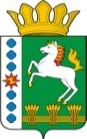 КОНТРОЛЬНО-СЧЕТНЫЙ ОРГАН ШАРЫПОВСКОГО МУНИЦИПАЛЬНОГО ОКРУГАКрасноярского краяЗаключениена проект постановления администрации Шарыповского муниципального округа Красноярского края «О внесении изменений в Постановление администрации Шарыповского муниципального округа от 28.10.2022 № 709-п «Об утверждении  муниципальной программы Шарыповского муниципального округа «Развитие институтов гражданского общества Шарыповского муниципального округа» (в ред. от 07.03.2023, от 06.07.2023, от 07.12.2023)	26 марта 2024 года           			          			             		    № 14Настоящее экспертное заключение подготовлено Контрольно – счетным органом Шарыповского муниципального округа Красноярского края на основании ст. 157 Бюджетного  кодекса Российской Федерации, ст. 9 Федерального закона от 07.02.2011 № 6-ФЗ «Об общих принципах организации и деятельности контрольно – счетных органов субъектов Российской Федерации и муниципальных образований», ст. 15 Решения Шарыповского окружного Совета депутатов от 29.09.2021 № 17-136р «Об утверждении Положения о Контрольно – счетном органе Шарыповского муниципального округа Красноярского края» и в соответствии со стандартом организации деятельности Контрольно – счетного органа Шарыповского муниципального округа Красноярского края СОД 2 «Организация, проведение и оформление результатов финансово – экономической экспертизы проектов Решений Шарыповского окружного Совета депутатов и нормативно – правовых актов по бюджетно – финансовым вопросам и вопросам использования муниципального имущества и проектов муниципальных программ» утвержденного приказом Контрольно – счетного органа Шарыповского муниципального округа Красноярского края от 25.01.2021 № 03.Представленный на экспертизу проект постановления администрации Шарыповского муниципального округа «О внесении изменений в Постановление администрации Шарыповского муниципального округа от 28.10.2022 № 709-п «Об утверждении  муниципальной программы Шарыповского муниципального округа «Развитие институтов гражданского общества Шарыповского муниципального округа» (в ред. от 07.03.2023, от 06.07.2023, от 07.12.2023) направлен в Контрольно – счетный орган Шарыповского муниципального округа Красноярского края 21 марта 2024 года. Разработчиком данного проекта Программы является администрация Шарыповского муниципального округа.Основанием для разработки муниципальной программы является:- статья 179 Бюджетного кодекса Российской Федерации;постановление администрации Шарыповского муниципального округа от 13.04.2021 № 288-п «Об утверждении Порядка принятия решений о разработке муниципальных программ Шарыповского муниципального округа, их формирования и реализации» (в ред. от 22.07.2022, от 04.04.2023);- распоряжение администрации Шарыповского муниципального округа от 21.07.2021 № 374-р «Об утверждении перечня муниципальных программ Шарыповского муниципального округа» (в ред. от 03.08.2022, от 23.08.2023 № 398-р).Мероприятие проведено 26 марта 2024 года.В ходе подготовки заключения Контрольно – счетным органом Шарыповского муниципального округа Красноярского края были проанализированы следующие материалы:- проект Постановления администрации Шарыповского муниципального округа «О внесении изменений в Постановление администрации Шарыповского муниципального округа от 28.10.2022 № 709-п «Об утверждении  муниципальной программы Шарыповского муниципального округа «Развитие институтов гражданского общества Шарыповского муниципального округа» (в ред. от 07.03.2023, от 06.07.2023, от 07.12.2023);  -  паспорт муниципальной программы «Развитие институтов гражданского общества Шарыповского муниципального округа».Исполнитель муниципальной программы администрация Шарыповского муниципального округа.Соисполнители муниципальной программы:- муниципальное казенное учреждение «Управление культуры, молодежной политики и муниципального архива» Шарыповского муниципального округа;- муниципальное казенное учреждение «Управление образования Шарыповского муниципального округа»;- муниципальное казенное учреждение «Управление спорта и туризма» Шарыповского муниципального округа.Подпрограммы муниципальной программы:Развитие территориального общественного самоуправления;Поддержка социально ориентированных некоммерческих организаций.Цель муниципальной программы являются:Создание условий для развития гражданского общества.Задачами муниципальной программы является:Создание условий для развития территориального общественного самоуправления, вовлечения граждан в решение вопросов местного значения;Создание условий для развития социально ориентированных некоммерческих организаций.В соответствии с проектом паспорта Программы происходит изменение по строке (пункту) «Ресурсное обеспечение муниципальной программы», после внесения изменений строка  будет читаться:Уменьшение бюджетных ассигнований по муниципальной программе за счет средств бюджета округа в 2023 году  в сумме 52 500,00 руб. (3,31%).Вносятся изменения в подпрограмму «Развитие территориального общественного самоуправления» по строке (пункту) «Объемы и источники финансирования подпрограммы».После внесения изменений, строка будет читаться:            Уменьшение бюджетных ассигнований по подпрограмме «Развитие территориального общественного самоуправления» за счет средств бюджета округа в 2023 году в сумме 52 500,00 руб. (4,13%), из них: - в сумме 50 000,00 руб. с мероприятия 2.10 «Предоставление субсидии на конкурсной основе некоммерческим общественным организациям на финансирование расходов, связанных с организацией деятельности территориальных общественных самоуправлений  и проведением мероприятий», в связи с отсутствием заявок на участие в конкурсе;- в сумме 2 500,00 руб. с мероприятия 2.18 «Проведение ежегодных конкурсов по благоустройству территорий», в связи с экономией по электронным торгам на приобретение подарочной продукции.При проверке правильности планирования и составления муниципальной программы нарушений не установлено.На основании выше изложенного Контрольно – счетный орган Шарыповского муниципального округа Красноярского края предлагает администрации Шарыповского муниципального округа принять проект постановления администрации Шарыповского муниципального округа «О внесении изменений в Постановление администрации Шарыповского муниципального округа от 28.10.2022 № 709-п «Об утверждении  муниципальной программы Шарыповского муниципального округа «Развитие институтов гражданского общества Шарыповского муниципального округа» (в ред. от 07.03.2023, от 06.07.2023, от 07.12.2023).Председатель                                                          					Г.В. СавчукРесурсное обеспечение муниципальной программыПредыдущая редакцияПредлагаемая редакция (проект Постановления)Ресурсное обеспечение муниципальной программыОбщий объем ассигнований на реализацию программы  составляет     5 365 610,61 руб., в том числе:2023 год – 2 195 610,61 руб.;2024 год – 1 585 000,00 руб.;2025 год – 1 585 000,00 руб.за счет средств  краевого бюджета  610 610,61 руб.,   из них:   2023 год – 610 610,61 руб.;2024 год – 1 585 000,00 руб.;2025 год – 1 585 000,00 руб.за счет средств  бюджета округа  4 755 000,00 руб.,   из них:   2023 год – 1 585 000,00 руб.;2024 год – 1 585 000,00 руб.;2025 год – 1 585 000,00 руб.Общий объем ассигнований на реализацию программы  составляет     5 313 110,61 руб., в том числе:2023 год – 2 143 110,61 руб.;2024 год – 1 585 000,00 руб.;2025 год – 1 585 000,00 руб.за счет средств  краевого бюджета  610 610,61 руб.,   из них:   2023 год – 610 610,61 руб.;2024 год – 1 585 000,00 руб.;2025 год – 1 585 000,00 руб.за счет средств  бюджета округа  4 702 500,00 руб.,   из них:   2023 год – 1 532 500,00 руб.;2024 год – 1 585 000,00 руб.;2025 год – 1 585 000,00 руб.Информация по ресурсному обеспечению подпрограммы, в том числе в разбивке по всем источникам финансирования на очередной финансовый год и плановый периодПредыдущая редакцияПредлагаемая редакция (проект Постановления)Информация по ресурсному обеспечению подпрограммы, в том числе в разбивке по всем источникам финансирования на очередной финансовый год и плановый периодОбщий объем ассигнований на реализацию программы  составляет     3 810 000,00  руб., в том числе:2023 год –    1 270 000,00 руб.;2024 год –    1 270 000,00 руб.;2025 год –    1 270 000,00 руб.за счет средств  бюджета округа 3 810 000,00  руб., в том числе:2023 год –    1 270 000,00 руб.;2024 год –    1 270 000,00 руб.;2025 год –    1 270 000,00 руб.Общий объем ассигнований на реализацию программы  составляет     3 757 500,00  руб., в том числе:2023 год –    1 217 500,00 руб.;2024 год –    1 270 000,00 руб.;2025 год –    1 270 000,00 руб.за счет средств  бюджета округа 3 757 500,00  руб., в том числе:2023 год –    1 217 500,00 руб.;2024 год –    1 270 000,00 руб.;2025 год –    1 270 000,00 руб.